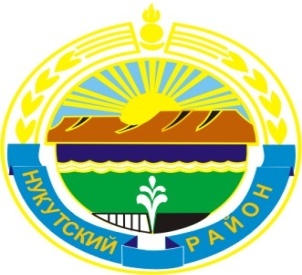 МУНИЦИПАЛЬНОЕ ОБРАЗОВАНИЕ«НУКУТСКИЙ РАЙОН»АДМИНИСТРАЦИЯМУНИЦИПАЛЬНОГО ОБРАЗОВАНИЯ«НУКУТСКИЙ РАЙОН»ПОСТАНОВЛЕНИЕот 27 марта 2017 года                                     № 89                                          п. НовонукутскийО проведении месячника по охране труда	В целях привлечения внимания к решению социально-трудовых вопросов, развития и совершенствования системы управления охраной труда, регулирования социально-трудовых отношений и согласования социально-экономических интересов всех участников трудовых отношений, во исполнение Закона Иркутской области от 24июля 2008 года № 63-ОЗ «О наделении органов местного самоуправления отдельными областными государственными полномочиями», руководствуясь ст.35 Устава муниципального образования «Нукутский район», АдминистрацияПОСТАНОВЛЯЕТ:Провести на территории муниципального образования «Нукутский район» с 1 апреля  по 28 апреля 2017 года месячник по охране труда (далее - месячник).Утвердить прилагаемый План мероприятий, проводимых в рамках месячника (Приложение № 1).Управлению экономического развития и труда Администрации муниципального образования «Нукутский район» (Платонова Н.А.) подвести итоги проведения месячника в срок до 5 мая 2017 года.Опубликовать настоящее постановление в газете «Свет Октября» и разместить на официальном сайте муниципального образования «Нукутский район».Контроль за исполнением настоящего постановления возложить на первого заместителя мэра муниципального образования «Нукутский район» Т.Р. Акбашева.           Мэр                                                                                                                  С.Г. ГомбоевПриложение № 1к постановлению АдминистрацииМО «Нукутский район»от 27.03.2017 г. № 89ПЛАНмероприятий, проводимых в рамках месячника по охране трудана территории муниципального образования «Нукутский район»с 01-28.04.2017 года.№п/пМероприятияСроки исполненияОтветственныйисполнительОтветственныйисполнитель1Опубликование статей по охране труда в районной газете «Свет Октября» и на официальном сайте Нукутского районаВ период проведения месячникаКонсультант по управлению охраной трудаКонсультант по управлению охраной труда2Организация работы «горячей» телефонной линии по вопросам охраны трудаС 01 апреля 2017 годаКонсультант по управлению охраной трудаКонсультант по управлению охраной труда3Участие в выездных мероприятиях Иркутской области для специалистов, осуществляющих отдельные государственные полномочия в сфере труда27-28 апреля 2017 г.Службы и специалисты по охране труда организаций МО «Нукутский районСлужбы и специалисты по охране труда организаций МО «Нукутский район3Участие в выездных мероприятиях Иркутской области для специалистов, осуществляющих отдельные государственные полномочия в сфере труда4Участие в семинаре по охране труда в рамках недели охраны труда в г.Сочи в режиме онлайн10-14 апреля 2017 г.10-14 апреля 2017 г.Службы и специалисты по охране труда организаций «Нукутский район»5Проведение Круглого стола, посвященного Всемирному дню охраны труда «Моя жизнь, моя работа, мой безопасный труд»26 апреля 2017 г.26 апреля 2017 г.Консультант по управлению охраной труда6Конкурс плакатов и рисунков по охране труда среди школьников образовательных учрежденийМО «Нукутский район»В период проведения месячникаВ период проведения месячникаКонсультант по управлению охраной труда7Проведение недели, дней охраны труда в организациях МО «Нукутский район»В период проведения месячникаВ период проведения месячникаСлужбы и специалисты по охране труда организаций «Нукутский район»8Подведение итогов районного конкурса «На лучшую организацию конкурса по охране труда по итогам 2016 года»26 апреля 2017 г.26 апреля 2017 г.Члены МВК по труду и охране труда МО «Нукутский район»9Проект «Не потерянное поколение»: молодежь и охрана трудаВ период проведения месячникаВ период проведения месячникаМолодая гвардия Единой России